ΚΑΛΛΙΣΤΕΙΑ ΙΤΑΛΙΚΩΝ ΟΧΗΜΑΤΩΝ 2019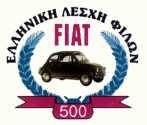 ΣΠΑΝΙΟΤΕΡΟ ΟΧΗΜΑΝο 11 ALFA ROMEO 164 3000 cc (1988)Γιαννούλης  ΤιμόθεοςΠΑΛΑΙΟΤΕΡΟ ΟΧΗΜΑΝο 9 FIAT MULTIPLA 500 Μοντέλο1955  Μαραγκουδάκης ΜιχάληςΚΑΛΥΤΕΡΟ ΑΝΑΠΑΛΑΙΟΜΕΝΟ FIAT 500Νο 18 FIAT 500 L  (1969)  Βλαχάκος  ΣτάθηςΚΑΛΥΤΕΡΟ ΑΝΑΠΑΛΑΙΟΜΕΝΟ ΟΧΗΜΑ1o Νο 12 FIAT 500 SIATA (1968)  Παπαγεωργόπουλος Χρήστος 2ο Νο 17  124 FIAT ABARTH (1974)  Μπαιριάν Ιάκωβος3ο Νο 7    ALFA ROMEO SPIDER (1983)  Λουκά  Νίκος ΟΜΟΡΦΟΤΕΡΑ ΑΥΤΟΚΙΝΗΤΑΝο 10 FIAT 126 του 1978 Βεργής ΚώσταςΝο 8 FIAT 500 L του 1968 Αντωνόπουλος ΝίκοςΝο 19 FIAT 500 F του 1972 Γκορίτσα Μαγδαληνή ΛίληΚΑΛΥΤΕΡΑ  ΑΝΑΠΑΛΕΩΜΕΝΗ  VESPAΝο 40 VESPA 50 cc του 1964  Γεωργακόπουλος ΧρήστοςΠΑΛΑΙΟΤΕΡΗ VESPAΝο 30 VESPA CAR (1958)   Παπαδόπουλος  Θάνος